(Juntado por wkobayashi - WAGNER PRATES KOBAYASHI em 01/12/2022)Senhor Diretor,Solicito autorização para aquisição com suprimento de fundos dos seguintes itens e serviços para o Fórum Trabalhista de Campo Grande:10 maçanetas para portas corta fogo da escadaria do prédio por R$ 1.450, conforme orçamento mais barato (doc. 3), em razãode desgaste (doc. 1).Fornecimento e instalação de pneus para os portões do subsolo por R$ 1.590, conforme orçamento mais barato (doc. 4), emrazão de desgaste (doc. 2).Portanto, encaminho os autos a V.S.ª para análise e deliberação.Respeitosamente,Wagner Kobayashi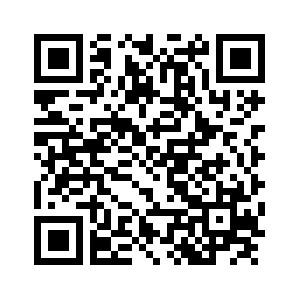 PROAD 24527/2022. DOC 5. Para verificar a autenticidade desta cópia, acesse o seguinte endereço eletrônico e informe o código 2022.HGNF.YTSX: (Juntado por ppetri - PAULO SERGIO PETRI em 01/12/2022)À Secretaria Administrativa, para analisar o pedido realizado pelo NMPE quanto a aquisição dos itens e serviços para atendimento da demanda junto ao Forúm Trabalhista de Campo Grande, via suprimento de fundos.Cabe salientar que o servidor suprido não possue o montante necessário para fazer frente as despesas propostas, conforme se verifica nos autos do processo 23920/2022.Em 01/12/2022.Paulo Sergio PetriCoordenador de Material e Logística Substituto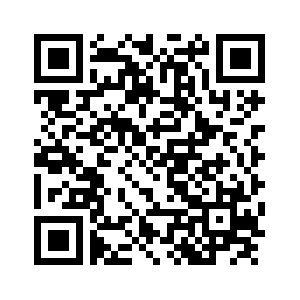 PROAD 24527/2022. DOC 6. Para verificar a autenticidade desta cópia, acesse o seguinte endereço eletrônico e informe o código 2022.RPQX.RNCK: (Juntado por goliveira - GERSON MARTINS DE OLIVEIRA em 02/12/2022) Processo 24527/2022Sr. Coordenador da CML SubstitutoAcerca dos itens solicitados para aquisição pelo NMPE, favor verificar a possibilidade de aquisição em contratação vigente de serviços e fornecimentos, como por exemplo, de fornecimento de chaves e fechaduras.Caso possível, favor já extrair as cópias necessárias para a aquisição no processo respectivo.Após, retornem-se os autos devidmaente informado.Em 02 de dezembro de 2022.Gerson Martins de OliveiraSec. Adminsitrativo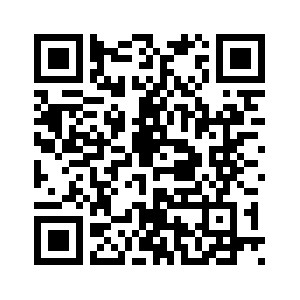 PROAD 24527/2022. DOC 7. Para verificar a autenticidade desta cópia, acesse o seguinte endereço eletrônico e informe o código 2022.CRYJ.MPBJ: (Juntado por jtalarico - JOÃO MÁRCIO HIDALGO TALARICO em 14/12/2022)Prezado Senhor Secretário Administrativo,Informamos que não é possível a aquisição de maçanetas para portas corta fogo por meio da atual contratação existente neste Tribunal em que o objeto contempla chaves e fechaduras, uma vez que esse produto não faz parte do rol de itens constantes dessa contratação.Dessa forma, a fim de atender essa demanda incluíremos na programa de compras do próximo exercício a contratação por meio de dispensa de licitação.Em 14/12/2022.Respeitosamente,João Márcio Hidalgo TalaricoCoordenador de Material e Logística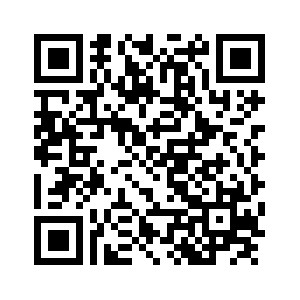 PROAD 24527/2022. DOC 8. Para verificar a autenticidade desta cópia, acesse o seguinte endereço eletrônico e informe o código 2022.FHVP.CPTF: (Juntado por goliveira - GERSON MARTINS DE OLIVEIRA em 15/12/2022)Processo 24527/2022Vistos.O NMPE promoveu o seguinte (doc. 5):"Senhor Diretor,Solicito autorização para aquisição com suprimento de fundos dos seguintes itens e serviços para o Fórum Trabalhista de CampoGrande:10 maçanetas para portas corta fogo da escadaria do prédio por R$ 1.450, conforme orçamento mais barato (doc. 3), em razãode desgaste (doc. 1).Fornecimento e instalação de pneus para os portões do subsolo por R$ 1.590, conforme orçamento mais barato (doc. 4), em razão de desgaste (doc. 2). Portanto, encaminho os autos a V.S.ª para análise e deliberação.Respeitosamente, Wagner Kobayashi"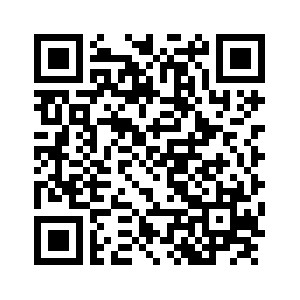 O Coordenador da CML, ao analisar o pleito de compras, assim expôs (doc. 7):"Prezado Senhor Secretário Administrativo,Informamos que não é possível a aquisição de maçanetas para portas corta fogo por meio da atual contratação existente neste Tribunal em que o objeto contempla chaves e fechaduras, uma vez que esse produto não faz parte do rol de itens constantes dessa contratação.Dessa forma, a fim de atender essa demanda incluíremos na programa de compras do próximo exercício a contratação por meio de dispensa de licitação. Em 14/12/2022.Respeitosamente,João Márcio Hidalgo Talarico Coordenador de Material e Logística"PROAD 24527/2022. DOC 9. Para verificar a autenticidade desta cópia, acesse o seguinte endereço eletrônico e informe o código 2022.DNPF.NMCM:PROAD 24527/2022. DOC 9.(Juntado por goliveira - GERSON MARTINS DE OLIVEIRA em 15/12/2022)Ante o exposto, convém a remessa dos autos ao NMPE para ciência da aquisição da maçaneta em processo regular de compras no próximo exercício.Em relação aos rodizios para o portão do estacionamento, a aquisição por meio de Suprimento de Fundos, precisa atender, além do limite do valor, aos seguintes requistos: i) situação de urgência, ii) demanda que não possa ser atendida pelos meios convencionais (compra direta ou aditivo ao contrato de manutenção predial, se cabível); e, iii) ausência de outras demandas da mesma natureza no exercício, já ocorridas ou previstas, que ultrapassem o valor permitido para a compra por SF.Assim, convém o retorno doa autos ao NMPE para informar e demosntrar sobre o preenchimento dos requisitos no caso em tela ou adoção da compra pelos meios comuns ora informados, se for o caso. Campo Grande, 15 de dezembro de 2022.Gerson Martins de OliveriaSecretário AdministrativoPROAD 24527/2022. DOC 9. Para verificar a autenticidade desta cópia, acesse o seguinte endereço eletrônico e informe o código 2022.DNPF.NMCM: